2 YAŞ MAYIS AYIPLAN AKISIENGELLİLER HAFTASI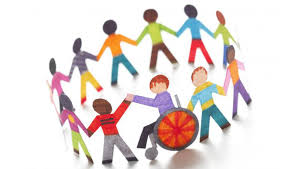 SANAT ETKİNLİĞİEngeller için el ele(grup etkinliği)TÜRKÇE DİL ETKİNLİĞİYaramaz maymun hikayesiPARMAK OYUNLARIÇaydanlık Ördek ailesi        ANNELER GÜNÜ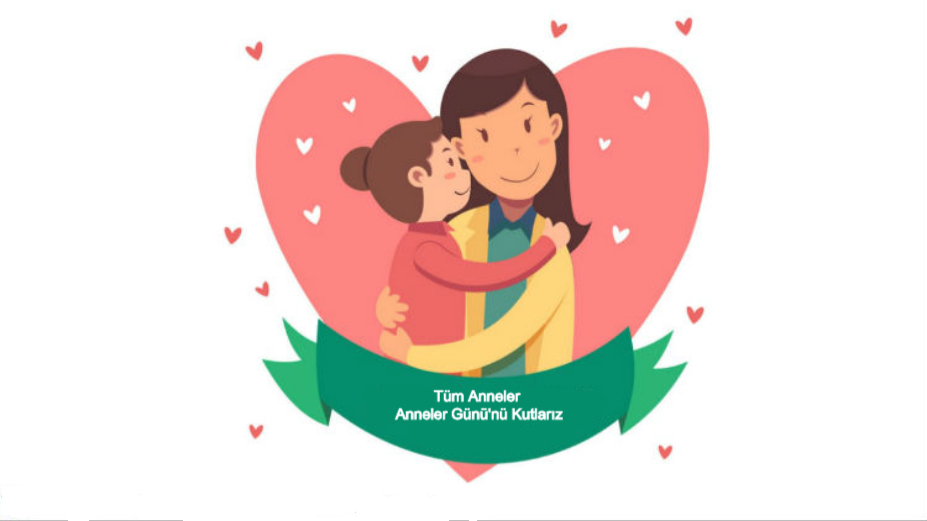 SANAT ETKİNLİĞİYuvarlama yapıştırma (çiçek)MÜZİK ETKİNLİĞİ          BENİM ANNEM Küçücükken başucumda
Bana ninni söylerdin
Sabahları uyanınca
Beni okşar severdin
Benim annem güzel annem
Beni al kollarına
Kucağında uyut beni
Ninniler söyle yine
Bugün hala kulağımda
Çınlıyor tatlı sesin
Benim annem kalbimin sen
En…MONTESSORİ ETKİNLİĞİFarklı yüzeylerde dokunsal duyu çalışmasıGeometrik şekilleri gruplandırma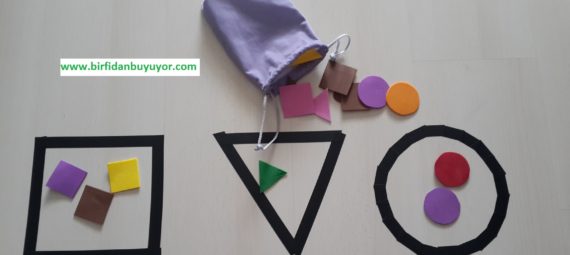 19 MAYIS ATATÜRK’Ü ANMA GENÇLİK VE SPOR BAYRAMI       
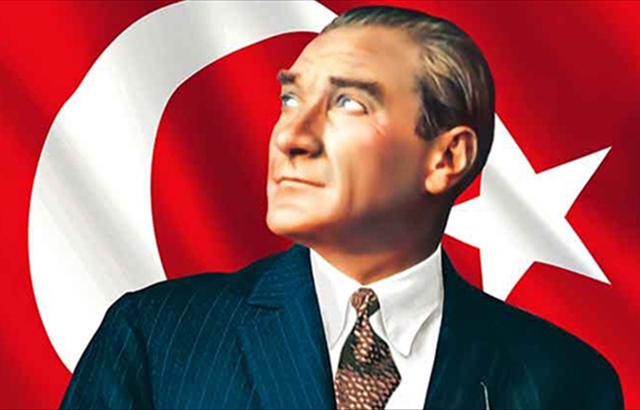 SANAT ETKİNLİĞİSınıfımızı süslüyoruz😊Yırtma yapıştırma (bandırma vapuru)Artık materyaller ile t-shirt süslemeMÜZİK ETKİNLİĞİHOŞ GELİŞLER OLA
Hoş Gelişler Ola Mustafa Kemal PaşaAskerin Milletin Bayrağınla Çok YaşaArş Arş Arş İleri İleri Arş İleriMarş İleri Dönmez Geri, Türk'ün AskeriSağdan Sola, Soldan SağaAl Da Bayrağı Düşman ÜstüneCephede Süngüler Ayna Gibi ParlıyorAzeri Türkleri Bayrak Açmış BekliyorArş Arş Arş İleri İleri Arş İleriMarş İleri Dönmez Geri, Türk'ün AskeriSağdan Sola, Soldan SağaAl Da Bayrağı Düşman ÜstüneParlayan Yıldızın Alemi Tenvir EderCumhuriyet Bayrağın Semalar İçre SüzerArş Arş Arş İleri İleri Arş İleriMarş İleri Dönmez Geri, Türk'ün AskeriSağdan Sola, Soldan SağaAl Da Bayrağı Düşman ÜstüneTÜRKÇE DİL ETKİNLİĞİBenim küçük kardeşim (hikaye)Arılar(hikaye)YOĞURMA MADDELERİOYUN HAMURU KİNETİX HAMURUHAREKETLİ OYUNLARSaklambaç (BAHÇE OYUNLARI)Kutu kutu pense (BAHÇE OYUNLARI)KAVRAMLARKIZ-ERKEK(ZIT KAVRAMLAR)AZ-ÇOK(MİKTAR)RENK: MORÖĞRETMENLER:MERVE ALBAYRAK-ÇİĞDEM KAYA